 MARSZAŁEK WOJEWÓDZTWA PODKARPACKIEGO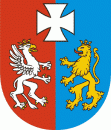 OS-IV.7440.04.2024.WZRzeszów, 2024-02-29OBWIESZCZENIEDziałając na podstawie art.49 ustawy Kodeks postępowania administracyjnego (Dz.U.2023.775); art.161 ust.1 w związku z art.80 oraz art.41 ust.3 ustawy Prawo geologiczne i górnicze (Dz.U.2023.633, ze zm. – zwany dalej PGG) zawiadamiam, że:Decyzją z dnia 29 lutego 2024r. znak: OS-IV.7440.04.2024.WZ (- zwanej dalej Decyzją) zatwierdzony został „Projekt robot geologicznych w celu określenia warunków geologiczno – inżynierskich podłoża dla zadania pn.: „Rozbudowa drogi wojewódzkiej nr 835 Lublin – Przeworsk – Grabownica Starzeńska na odc. gr. woj. – Sieniawa wraz z budową i przebudową niezbędnej infrastruktury technicznej, budowli i urządzeń budowlanych” (gm. Sieniawa, gm.  Adamówka – pow. przeworski; gm. Tarnogród – pow. biłgorajski)Niniejsze obwieszczenie zostaje podane do publicznej wiadomości: na tablicy ogłoszeń oraz na stronie internetowej (Biuletyn Informacji Publicznej) Urzędu Marszałkowskiego Województwa Podkarpackiego w Rzeszowie, jak również przesłane celem obwieszczenia w sposób zwyczajowo przyjęty w Gminie. Doręczenie stronie uważa się za dokonane po upływie 14 dni od dnia publicznego ogłoszenia Obwieszczenia.Licząc od następnego dnia podania niniejszego obwieszczenia do publicznej wiadomości, w terminie 14 dni, Strony mogą wnieść odwołanie od Decyzji (w 2 egz.) do Ministra Klimatu i Środowiska (00-922 Warszawa, ul.  Wawelska 52/54) - za moim pośrednictwem. Zgodnie z art.41 ust.2 PGG - Stronami postępowania nie są właściciele (użytkownicy wieczyści) nieruchomości znajdujących się poza terenem wykonywania robót geologicznych.Zgodnie z art.49 KPA, zawiadamiam Strony postępowania administracyjnego o  możliwości zapoznania się z treścią Decyzji w siedzibie Urzędu Marszałkowskiego w  Rzeszowie przy ul. Lubelskiej 4 - Departamencie Ochrony Środowiska - Oddziale Geologii (II piętro, pok.227) - codziennie w godzinach pracy Urzędu (730 –1530). Informacja telefoniczna pod numerem (17) 7433168. Zapoznanie się z treścią Decyzji jest możliwe również w siedzibie obwieszczającego. Z up. MARSZAŁKA WOJEWÓDZTWA PODKARPACKIEGOMariusz RolekGEOLOG WOJEWÓDZKIOtrzymują (z.p.o.):Tablica Ogłoszeń w Urzędzie Marszałkowskim Województwa PodkarpackiegoBiuletyn Informacji Publicznej Urzędu Marszałkowskiego WojewództwaPodkarpackiego w Rzeszowie Burmistrz Miasta i Gminy Sieniawa; 37-530 Sieniawa, Rynek 1 Wójt Gminy Adamówka; 37-534 Adamówka 97Marszałek Województwa Lubelskiego > info@lubelskie.plBurmistrz Tarnogrodu; 23-420 Tarnogród ul. Kościuszki 5A/aDo wiadomości:Pełnomocnik: Przemysław Patruś > patrus@trasal.pl  > geobore@wp.plPodkarpacki Zarząd Dróg Wojewódzkich w Rzeszowie > biuro@pzdw.pl